Приложение № 11Обморочные козыИз-за генетического отклонения при испуге или удивлении у них парализует мышцы ног, из-за чего животное падает на бок и лежит примерно 10 секунд.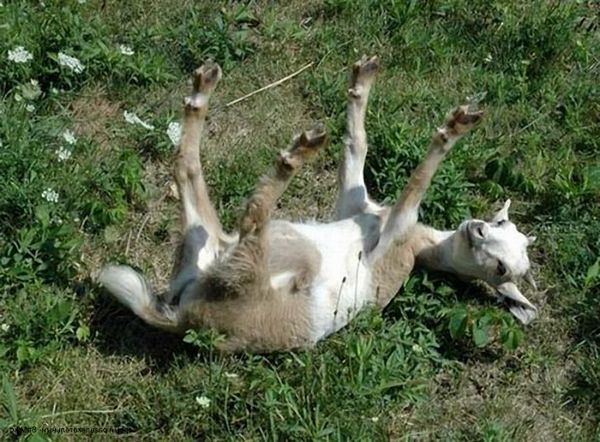 Рис.1